Year Group:  3			Home Learning 			w/c 30 NovReading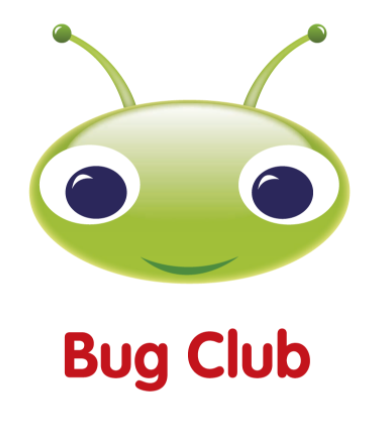 Read for 20 minutes daily. You can read a book from home or log into Bug Club to read the books online. If you use Bug Club (www.activelearnprimary.co.uk), don’t forget to click on the little bugs to answer the questions about the text.Nim’s IslandRead Chapter 9 and then complete the comprehension questions and mini-mission. English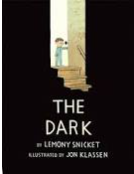 Writing a non-chronological report about light.Read the information sheet, the shared write and the help sheet which will show you what to do. You can write your report on paper, type it on a computer/tablet or use the template from the website if you want to.As well as our usual checklist, think about what sub-headings to use.Challenge: See if you can include technical or scientific vocabulary about light.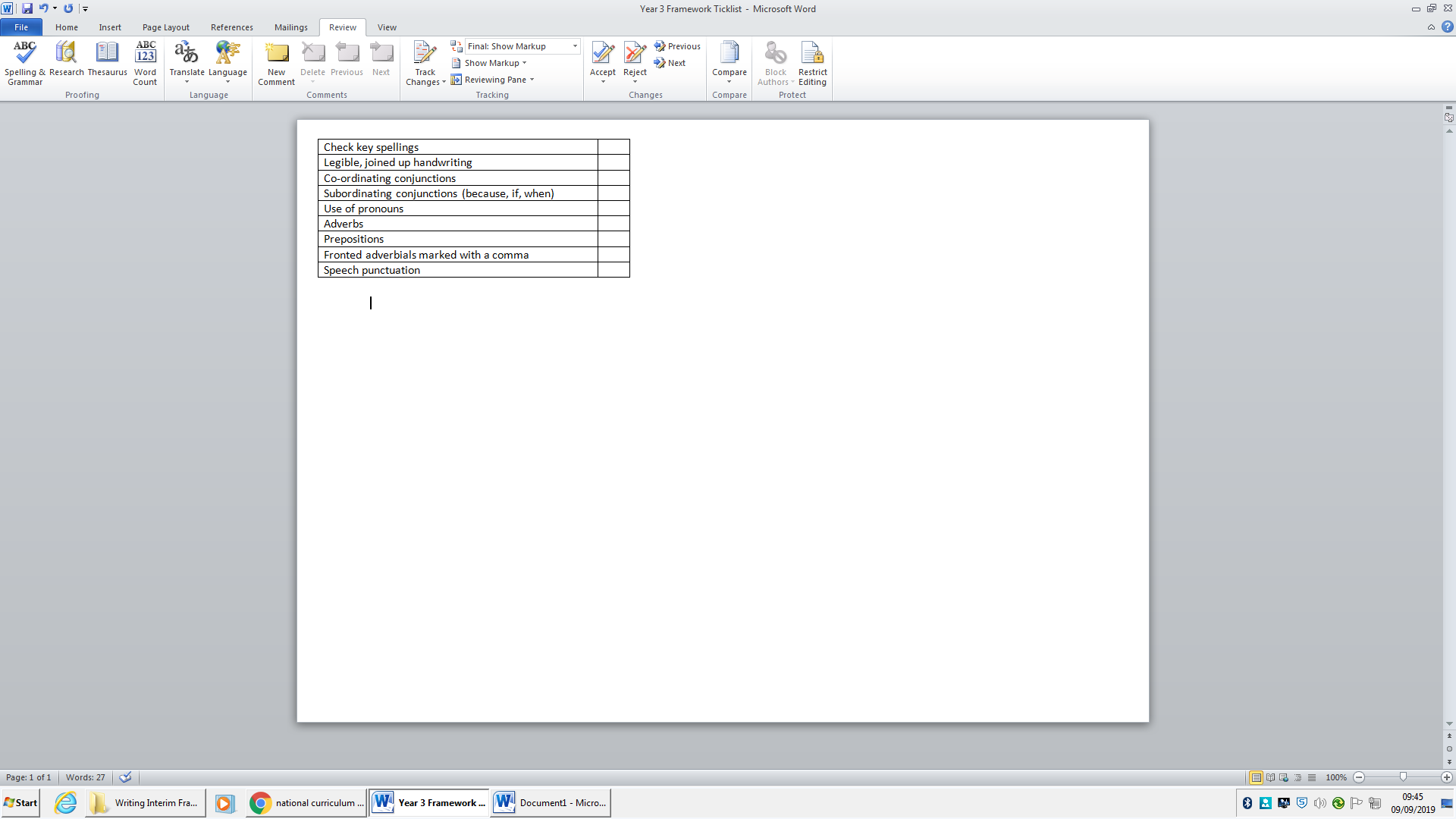 MathsPractise your times tables every day for 20 minutes – including the division facts.You can practice on IXL (Sections DD, EE and FF) or Purple Mash (there are some division tasks in your 2Dos) to hone your division skills.  Practise written methods that we already know. Complete the sheet using the correct written methods that we have already learnt. My Mini Maths https://myminimaths.co.uk/ is also a useful website with daily tasks.PSHEYou could try some of these ideas from the Young Minds Wellbeing advent calendar. You could share the ideas with your family at home until we are back together again. 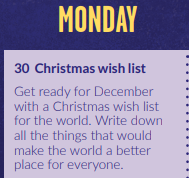 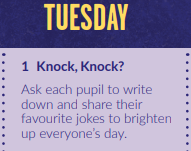 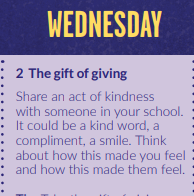 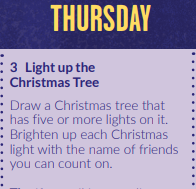 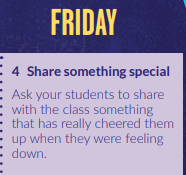 IPC – Island Life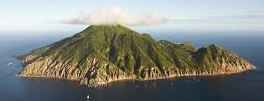 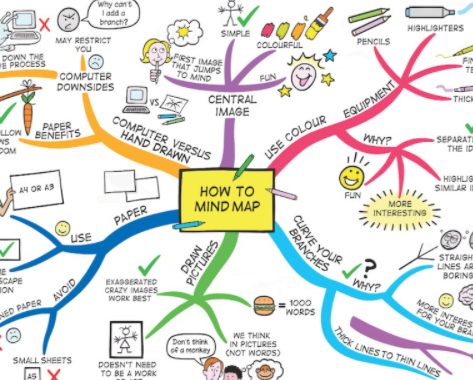 As you know, we are coming to the end of our Island Life topic. We have learned about how islands are formed, how to find islands on maps, the parts of a river, why people live near rivers, the water cycle and the shared history of the UK and other islands around the world. Make a mind map of all of the new learning you can remember that we have covered in our topic. Can you remember the scientific processes in the water cycle? How does nature create islands? How do humans build islands? Which islands are in the Commonwealth? Punctuation and grammarOn Purple Mash, complete the Alien Time activity in your 2do’s. Try to include this into your English writing for the week. German 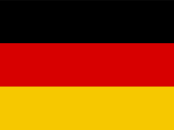 This week we will be practising names of animals. Link into Linguascope - Elementary - TiereTo access these resources, please follow the steps below: 1. CONNECT: www.Linguascope.com2. LOG IN: valley1 Password: german20If you find it easier to learn through a song, you can visit: https://www.youtube.com/watch?v=NAN1fOdMWVgIf you have any questions or work to share contact Mrs Mehmed at: german@valley.bromley.sch.uk